В соответствии с Федеральным законом от 06.10.2003 № 131-ФЗ «Об общих принципах организации местного самоуправления в Российской Федерации», статьей 11 Федерального закона от 27.07.2010 № 210-ФЗ «Об организации предоставления государственных и муниципальных услуг», постановлением администрации Бузулукского района от 18.12.2015 года          №  878-п «Об утверждении Положения о реестре муниципальных   услуг   (функций) муниципального  образования Бузулукский  район  Оренбургской области» и на основании статьи 24 Устава муниципального образования Бузулукский район:П О С Т А Н О В Л Я Ю:1. Утвердить реестр муниципальных услуг (функций) муниципального образования Бузулукский район согласно приложению к настоящему постановлению.2. Постановления администрации Бузулукского района от               21.12.2015 г.  № 885-п «Об     утверждении      реестра муниципальных   услуг   (функций) муниципального   образования Бузулукский  район  Оренбургской области», от 19.07.2016 г. № 563-п «Об     утверждении      реестра муниципальных   услуг   (функций) муниципального образования Бузулукский  район  Оренбургской области» признать утратившими силу.3. Контроль за исполнением настоящего постановления возложить на исполняющего обязанности первого заместителя главы администрации района по экономическим вопросам С.Ю. Дмитриева.    4. Настоящее постановление вступает в силу после официального опубликования на правовом интернет-портале Бузулукского района (www.pp.bz.ru).Глава района 		                                                                  Н.А. БантюковРазослано: в дело, Дмитриеву С.Ю., отделу имущественных отношений, отделу архитектуры и градостроительства, финансовому отделу, отделу по  делам молодежи, спорту и туризму, отделу культуры, отделу образования, Богдановой А.С., МАУ «Центр поддержки малого и среднего предпринимательства», Бузулукской межрайпрокуратуре.                                                                                                                                   Приложение к постановлению                                                                                                                                                администрации Бузулукского районаот 21.10.2016  № _773-пРеестрмуниципальных услуг (функций) муниципального образованияБузулукский район Оренбургской области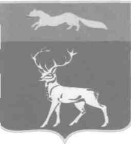 АДМИНИСТРАЦИЯМУНИЦИПАЛЬНОГО ОБРАЗОВАНИЯБУЗУЛУКСКИЙ РАЙОНОРЕНБУРГСКОЙ ОБЛАСТИПОСТАНОВЛЕНИЕ21.10.2016 №773-пг. БузулукОб     утверждении      реестра муниципальных   услуг   (функций)муниципального      образованияБузулукский  район  Оренбургскойобласти N п/пНаименование муниципальной   услуги      (функции)   Получатели  муниципальной   услуги      (функции)   Поставщики  муниципальной   услуги      (функции)  Органы местногосамоуправления       или      самостоятельные  структурные  подразделения,  муниципальные   учреждения,   ответственные за организацию    оказания     муниципальной     услуги     (осуществления    функции)     Нормативные  правовые акты,  являющиеся основаниями  для оказания муниципальной  услуги   	(осуществления функции)   Результат предоставления   1       2            3            4             5            6       712345671Выдача выписок из Реестра муниципального имущества Оренбургской области.Юридические и физические лицаОтдел имущественных отношений администрации Бузулукского районаАдминистрация Бузулукского района-Конституция Российской Федерации; -Градостроительный кодекс РФ;- ФЗ от 06.10.2003 г. № 131-ФЗ «Об общих принципах организации местного самоуправления в  Российской Федерации»;-Устав МО Бузулукский район; Выписка из реестра2Оформление документов на передачу квартир  в собственность граждан (приватизация  жилья) по многоквартирным домам и одноквартирным домам.Физические лицаОтдел имущественных отношений администрации Бузулукского районаАдминистрация Бузулукского района-ФЗ от 06.10.2003 г. № 131-ФЗ «Об общих принципах организации местного самоуправления в  Российской Федерации»;-Жилищный кодекс Российской Федерации;-Закон Российской Федерации от 4 июля 1991 года № 1541-1«О приватизации жилищного фонда в Российской Федерации».Договор безвозмездной передачи жилого помещения3Предоставление информации об объектах недвижимого имущества, находящихся в муниципальной собственности и предназначенных для сдачи в аренду.Юридические лица, физические лицаОтдел имущественных отношений администрации Бузулукского районаАдминистрация Бузулукского района-Градостроительный кодекс РФ-ФЗ РФ от 06.10.2003 № 131-ФЗ «Об общих принципах организации местного самоуправления в Российской Федерации»;-ФЗ РФ от 26.07.2016 года №135 «О защите конкуренции»; Устав МО Бузулукский район;Договор аренды, безвозмездного пользования.4Выдача разрешения на установку и эксплуатацию рекламной конструкции.Юридические лица, физические лицаОтдел имущественных отношений администрации Бузулукского районаАдминистрация Бузулукского района-ФЗ от 06.10.2003 г. № 131-ФЗ «Об общих принципах организации местного самоуправления в Российской Федерации»;-Федеральный закон от 02.05.2006г. № 59-ФЗ «О порядке рассмотрения обращений граждан Российской Федерации»;-Федеральный закон от 13.03.2006г. № 38-ФЗ «О рекламе». Договор на установку рекламных конструкций 5Постановка на учет граждан в качестве нуждающихся в жилых помещениях, предоставляемых по договорам социального найма.Физические лицаГлавный специалист по жилищным вопросам отдела имущественных отношений администрации Бузулукского района Администрация Бузулукского района-Конституция Российской Федерации; -Жилищный кодекс Российской Федерации; -Федеральный закон от 06.10.2003г. № 131-ФЗ «Об общих принципах организации местного самоуправления в Российской Федерации»;-Федеральный закон от 09.02.2009г. № 8-ФЗ «Об обеспечении доступа к информации о деятельности государственных органов и органов местного самоуправления»;-Федеральный закон от 27.07.2010г. № 210-ФЗ «Об организации предоставления государственных и муниципальных услуг»; -Закон Оренбургской области от 23.11.2005г. № 2733/489-III-ОЗ «О порядке ведения органами местного самоуправления учёта граждан в качестве нуждающихся в жилых помещениях, предоставляемых по договорам социального найма»;-Закон Оренбургской области от 13.07.2007г. № 1347/285-IV-ОЗ "О предоставлении гражданам, проживающим на территории Оренбургской области, жилых помещений жилищного фонда Оренбургской области»;-Устав муниципального образования Бузулукский район Оренбургской области.-Решение Совета депутатов муниципального образования Бузулукский район Оренбургской области  от 24.12.2009 № 632 «Об установлении норм предоставления по договору социального найма и учетных норм площади жилого помещения на территории Бузулукского района»;-Постановление администрации Бузулукского района Оренбургской области от 03.06.2012 № 253-п «Об утверждении порядка разработки и утверждения административных регламентов предоставления муниципальных услуг».постановка граждан на учет в качестве нуждающихся в жилых помещениях, отказ в постановке на учет6Предоставление информации из документов архивного фонда муниципального образования.Юридические лица, физические лицаАрхивный отдел администрации Бузулукского районаАдминистрация Бузулукского района-Федеральный закон от 22 октября 2004 г. № 125-ФЗ «Об архивном деле в Российской Федерации»;-Федеральный закон от 2 мая 2006 г. № 59-ФЗ «О порядке рассмотрения обращений граждан Российской Федерации»; -Закон Оренбургской области от 17 августа 2005 г. № 2551/460-III-ОЗ «Об архивном деле в Оренбургской области»;Выдача справок, 7Выдача копий архивных документовЮридические лица, физические лица Архивный отдел администрации Бузулукского районаАдминистрация Бузулукского района-Федеральный закон от 22 октября 2004 г. № 125-ФЗ «Об архивном деле в Российской Федерации»;-Федеральный закон от 2 мая 2006 г. № 59-ФЗ «О порядке рассмотрения обращений граждан Российской Федерации»; -Закон Оренбургской области от 29 августа 2005 г. № 2551/460-III-ОЗ «Об архивном деле в Оренбургской области»;Выдача  копий архивных документов8Обучение детей по программам дополнительного образования в сфере культуры и искусстваФизические лицаМБОУ ДОД «Детская школа искусств Бузулукского района» (по согласованию)Отдел культуры администрации Бузулукского района-Конституция Российской Федерации;-Гражданский кодекс Российской Федерации;-Федеральный закон от 06.10.2003 года №131-ФЗ  «Об общих принципах организации местного самоуправления в Российской Федерации»;-Федеральный закон от 12.01.1996г. № 7-ФЗ «О некоммерческих организациях»;-Федеральный закон Российской Федерацией от 27.07.2010г. №210-ФЗ «Об организации предоставления государственных и муниципальных услуг»;-Федеральный закон Российской Федерацией от 02.05.2006г. № 59-ФЗ «О порядке рассмотрения обращений граждан Российской Федерации»;-Закон Российской Федерации от 09.10.1992г. № 3612-I «Основы законодательства Российской Федерации о культуре;-Постановление  Правительства Российской Федерации от 16.05.2011г. №373 «О разработке и утверждении административных регламентов исполнения государственных функций и административных регламентов предоставления государственных услуг»;-Распоряжение  Правительства Российской Федерации от 25.04.2011г.   №729-р «Об утверждении перечня услуг, оказываемых государственными и муниципальными учреждениями и другими организациями, в которых размещается государственное задание (заказ) или муниципальное задание (заказ), подлежащих включению в реестры государственных или муниципальных услуг и предоставляемых в электронной форме»;-Распоряжение администрации Бузулукского района Оренбургской области  от 28.06.2012г. № 212 «Об  утверждении  административного регламента предоставления муниципальной услуги «Обучение детей по программам дополнительного образования в сфере культуры и искусства».обучение детей 9Библиотечное, библиографическое и информационное обслуживание пользователей библиотекиФизические, юридические лицаМБУК «Централизованнаярайонная библиотечная система (по согласованию)Отдел культуры администрации Бузулукского района-Конституция Российской Федерации;-Федеральный закон от 29.12.1994г. №78-ФЗ «О библиотечном деле»; -Постановление администрации Бузулукского района Оренбургской области  от 07.07.2016г. № 520-п «Об утверждении административного регламента предоставления муниципальной услуги «Библиотечное, библиографическое и информационное обслуживание пользователей библиотеки»предоставление информации10Установление, прекращение, приостановление, возобновление, расчет, перерасчет и выплата пенсии за выслугу лет гражданам, замещавшим муниципальные должностиФизические лица Ведущий специалист по социальным вопросам администрации Бузулукского  районаАдминистрация Бузулукского района-Конституция Российской Федерации; -Федеральный закон от 06.10.2003 г. №131-ФЗ «Об общих принципах организации местного самоуправления в Российской Федерации»;-Федеральный закон от 17.12.2001 г. №173-ФЗ «О трудовых пенсиях в Российской Федерации»;-Федеральный закон от 15.12.2001 г. №166-ФЗ «О государственном пенсионном обеспечении в Российской Федерации»;-Федеральный закон  от 02.03.2007 г. №25-ФЗ «О муниципальной службе в Российской Федерации»; -Федеральный закон от 27.07.2010 г. №210-ФЗ «Об организации предоставления государственных и муниципальных услуг»;-Закон Оренбургской области от 27.11.1996 г. «Об установлении пенсии за выслугу лет государственным гражданским служащим Оренбургской области»;-Закон Оренбургской области от 10.10.2007 г. №1611/339-IV-ОЗ «О муниципальной службе в Оренбургской области»;-Постановление администрации  Бузулукского района Оренбургской области  от 13.08.2015г. № 626-п «Об утверждении административного регламента  предоставление муниципальной услуги «Назначение и выплата доплаты к пенсии за выслугу лет муниципальным служащим».Назначение и выплата доплаты к пенсии за выслугу лет муниципальных служащих11Выдача градостроительного плана земельного участкаЮридические лица всех организационных правовых форм, физические лицаОтдел архитектуры и градостроительства администрации Бузулукского районаАдминистрация Бузулукского района-Конституция Российской Федерации -Гражданский кодекс Российской Федерации; -Градостроительный кодекс Российской Федерации; -Федеральный закон от 06.10.2003г. № 131-ФЗ «Об  общих принципах организации местного самоуправления в Российской Федерации";  -Федеральный закон от 02.05.2006г. № 59 ФЗ «О  порядке рассмотрения обращений граждан Российской Федерации»; -Федеральный закон от 09.02.2009г. № 8-ФЗ «Об  обеспечении доступа к информации о деятельности государственных органов и органов местного самоуправления»; -Федеральный закон от 27.07.2010г. № 210-ФЗ «Об  организации предоставления государственных и муниципальных услуг»; -Устав муниципального образования Бузулукский район;-Постановление администрации  Бузулукского района Оренбургской области  от 11.12.2015г. № 862-п      «Об утверждении административного регламента по предоставлению муниципальной услуги "Выдача градостроительных планов земельных участков».       - выдача              ГПЗУ;            - отказ в выдаче    ГПЗУ, ед.12Выдача разрешений на строительствоФизические лица -  граждане РоссийскойФедерации,         иностранные граждане и лица без гражданства, индивидуальные предприн   матели; юридические лица   всех               организационно-    правовых форм,     являющиеся         собственниками или уполномоченными имилицами             Отдел архитектуры и градостроительства администрации Бузулукского районаАдминистрация Бузулукского района-Конституция Российской Федерации -Гражданский кодекс Российской Федерации; -Градостроительный кодекс Российской Федерации; -Федеральный закон от 06.10.2003г. № 131-ФЗ «Об общих принципах организации местного самоуправления в Российской Федерации»; -Федеральный закон от 02.05.2006г. № 59-ФЗ «О порядке рассмотрения обращений граждан Российской Федерации»;-Федеральный закон от 09.02.2009г. № 8-ФЗ «Об обеспечении доступа к       информации о деятельности  государственных органов и органов местного  самоуправления»; -Федеральный закон от 27.07.2010г. № 210-ФЗ «Об  организации предоставления государственных и муниципальных услуг»; -Постановление Правительства Российской Федерации от 16.02.2008г. № 87 «О составе разделов проектной документации и требованиях к их содержанию»;-Приказ министерства строительства и жилищно-коммунального хозяйства Российской Федерации от 19 февраля 2015 г. № 117/пр «Об утверждении формы разрешения на строительство и формы разрешения на ввод объекта в эксплуатацию»; -Устав муниципального образования Бузулукский район, -Постановление администрации Бузулукского района Оренбургской области  от 11.12.2015г. № 863-п "Об  утверждении   административного регламента по предоставлению муниципальной услуги «Выдача разрешения на строительство». Выдача разрешения на строительство, реконструкцию объекта капитального строительства;   выдача заявителю    уведомления об      отказе в выдаче     разрешения на    строительство,      реконструкцию       объекта капитальногостроительства, ед.      13Выдача разрешений на ввод объектов в эксплуатациюФизические лица -  граждане РоссийскойФедерации,         иностранные граждане и лица без гражданства;       юридические лица всех организационно-    правовых форм.     Отдел архитектуры и градостроительства администрации Бузулукского районаАдминистрация Бузулукского района-Конституция Российской  Федерации -Гражданский кодекс Российской Федерации;                    -Градостроительный кодекс Российской Федерации; -Федеральный закон от 06.10.2003г. № 131-ФЗ «Об общих принципах организации местного самоуправления в Российской Федерации»; -Федеральный закон от 02.05.2006г. № 59-ФЗ «О порядке рассмотрения обращений граждан Российской Федерации»; -Федеральный закон от 09.02.2009г. № 8-ФЗ «Об обеспечении доступа к       информации о деятельности государственных органов и органов местного самоуправления»; -Федеральный закон от 27.07.2010г. № 210-ФЗ «Об  организации предоставления  государственных и  муниципальных услуг»; -Устав муниципального  образования Бузулукский район; -Приказ министерства строительства и жилищно-коммунального хозяйства Российской Федерации от 19 февраля 2015 г. № 117/пр «Об утверждении формы разрешения на строительство и формы разрешения на ввод объекта в эксплуатацию»; -Постановление администрации Бузулукского района Оренбургской области  от 11.12.2015г. № 864-п "Об  утверждении административного регламента по предоставлению муниципальной услуги «Выдача разрешений на ввод объектов в эксплуатацию».Выдача разрешения наввод объекта в      эксплуатацию;       выдача заявителю    уведомления об      отказе в выдаче     разрешения на ввод  объекта в           эксплуатацию,    14Прием документов и выдача уведомлений о переводе или об отказе в переводе жилого помещения в нежилое помещение или нежилого помещения в жилое помещение.Физические лица -  граждане РоссийскойФедерации,         иностранные        граждане и лица безгражданства;  юридические лица   всех               организационно-    правовых форм,     индивидуальные     предприниматели без образования        юридического лица  Отдел архитектуры и градостроительства администрации Бузулукского районаАдминистрация Бузулукского района-Конституция Российской Федерации -Жилищный кодекс Российской Федерации; -Федеральный закон от 06.10.2003г. № 131-ФЗ «Об  общих принципах организации местного самоуправления в  Российской Федерации»; -Федеральный закон от 02.05.2006г. № 59-ФЗ «О  порядке рассмотрения обращений граждан Российской Федерации»; -Федеральный закон от 09.02.2009г. № 8-ФЗ «Об обеспечении доступа к       информации о деятельности государственных органов и органов местного самоуправления»; -Федеральный закон от 27.07.2010г. № 210-ФЗ «Об организации предоставления государственных и муниципальных услуг»; -Постановление Правительства Российской Федерации от 10 августа 2005 года № 502 «Об утверждении формы уведомления о переводе (отказе в     переводе) жилого (нежилого) помещения в нежилое (жилое) помещение»; -Устав муниципального образования Бузулукский район Оренбургской области; -Постановление администрации Бузулукского района Оренбургской области  от 03.11.2015г. № 797-п «Об         утверждении административного регламента по предоставлению муниципальной услуги «Перевод жилого помещения в нежилое помещение или  нежилого помещения в жилое помещение, расположенного на территории муниципального образования». Выдача решение опереводе жилого     (нежилого) помещенияв нежилое (жилое)   помещение;          выдача заявителю    уведомления об      отказе в переводе   жилого (нежилого)   помещения нежилое   (жилое) помещения, ед.   15Прием заявлений и выдача документов о согласовании переустройства и (или) перепланировки жилого помещения.Физические лица -  граждане РФ, иностранные граждане илица безгражданства; юридические лица  всех               организационно-    правовых форм,     индивидуальные     предприниматели безобразования        юридического лица  Отдел архитектуры и градостроительства администрации Бузулукского районаАдминистрация Бузулукского района-Конституция Российской Федерации -Жилищный кодекс Российской Федерации;-Федеральный закон от 06.10.2003г. № 131-ФЗ «Об общих принципах организации местного самоуправления в Российской Федерации»; -Федеральный закон от 02.05.2006г. № 59-ФЗ «О порядке рассмотрения обращений граждан Российской Федерации»;-Федеральный закон от 09.02.2009г. № 8-ФЗ «Об обеспечении доступа к       информации о деятельности государственных органов и органов местного самоуправления»; -Федеральный закон от 27.07.2010г. № 210-ФЗ «Об  организации предоставления  государственных и  муниципальных услуг»; -Постановление Правительства Российской Федерации от 28.04.2005 г. № 266 «Об утверждении формы заявления о переустройстве и (или) перепланировке жилого помещения и формы документа, подтверждающего принятие решения о согласовании переустройства и (или) перепланировки жилого помещения»; -Устав муниципального  образования Бузулукский район;  -Решение  Совета депутатов муниципального образования Бузулукский район Оренбургской области от 18.02.2010г. № 660 «Об утверждении Порядка согласования (отказа в согласовании) переустройства и (или) перепланировки жилых помещений на территории муниципального образования Бузулукский район»; -Постановление администрации Бузулукского района Оренбургской области от 17.08.2010г. № 950-п «О создании комиссии по переустройству и (или) перепланировки жилых помещений на территории муниципального образования Бузулукский район»; -Постановление администрации Бузулукского района Оренбургской области  от 03.11.2015г. № 798-п "Об         утверждении административного регламента по предоставлению муниципальной услуги «Выдача документов о согласовании переустройства и (или) перепланировки жилых помещений находящихся на территории сельских поселений муниципального образования».   Выдача решения о    согласовании        переустройства и    (или) перепланировкижилого помещения;   выдача заявителю    уведомления от      отказе в            согласовании        переустройства и    (или) перепланировкижилого помещения, ед.    16Выдача разрешения на право организации розничного рынка.физические, юридические лица и индивидуальные предпринимателиОтдел экономики администрации Бузулукского районаАдминистрация Бузулукского района- Конституцией Российской Федерации;- Гражданским Кодексом Российской Федерации;- Федеральным законом от 30.12.2006г. № 271-ФЗ «О розничных рынках и о внесении изменений в Трудовой кодекс Российской Федерации»;-Федеральным законом от 06.10.2003 г. №131-ФЗ "Об общих принципах организации местного самоуправления в Российской Федерации";-Федеральным законом  от 28.12.2009 года №381-ФЗ «Об основах государственного регулирования торговой деятельности в Российской Федерации»- постановлением Правительства Российской Федерации от 10.03.2007г. № 148 «Об утверждении Правил выдачи разрешений на право организации розничного рынка».выдача  разрешения на правоорганизации розничного рынка на территории муниципального образования Бузулукский район(далее – разрешение);  - переоформление и продление срока действия разрешения на право организации розничного рынка;      -отказ  заявителю в предоставлении муниципальной услуги. 17Предоставлении информации о порядке проведения государственной итоговой аттестации обучающихся, освоивших основные и дополнительные общеобразовательные (за исключением дошкольных) программы»Физические или     юридические лица,  желающие получить данную информацию  Отдел образования администрации Бузулукского районаАдминистрация Бузулукского района Конвенция о правах ребенка, одобренная Генеральной      Ассамблеей ООН 20.11.1989г.;  Конституция Российской Федерации    Федеральный закон от 24.07.1998г. № 124-ФЗ «Об  основных гарантиях прав ребенка в Российской        Федерации»;                 Федеральный закон от 06.10.2003г. № 131-ФЗ «Об  общих принципах организации местного самоуправления в   Российской Федерации»;      Федеральный закон Российской Федерации от 02.05.2006 г.    № 59-ФЗ «О порядке   рассмотрения обращений    граждан Российской  Федерации»;                 Федеральный закон от 09.02.2009г. № 8-ФЗ «Об обеспечении доступа к       информации о деятельности    государственных органов и органов местного  самоуправления»;            Федеральный закон Российской Федерации от 27.07.2010г. № 210-ФЗ «Об организации   предоставления               государственных и            муниципальных услуг»;       Устав муниципального     образования Бузулукский район Оренбургской области  Предоставление      информации о порядкепроведения          государственной     (итоговой)          аттестации          обучающихся,        освоивших основные идополнительные      общеобразовательные (за исключением     дошкольных)         программы или отказ в предоставлении услуги18Организация работы психолого-медикопедагогической комиссии Бузулукского районаГраждане Российской Федерации, проживающие на территории Бузулукского районаОтдел образования администрации Бузулукского районаАдминистрация Бузулукского районаФедеральный закон от 06.10.2003г. года № 131-ФЗ «Об общих принципах организации местного самоуправления в Российской Федерации», Федеральный закон от 24.07.1998г. № 124-ФЗ «Об  основных гарантиях прав ребенка в Российской Федерации»;          проведение комиссии19По назначению и выплате компенсации части родительской платы за содержание ребенка в муниципальных образовательных учреждениях, реализующих основную общеобразовательную программу дошкольного образованияГраждане Российской Федерации, проживающие на территории Бузулукского района, имеющие потребность в выплате компенсации части родительской платы за содержание ребенка в дошкольном образовательном учрежденииОтдел образования администрации Бузулукского районаАдминистрация Бузулукского районаКонвенция о правах ребенка, одобренная Генеральной      Ассамблеей ООН 20.11.1989г.;  Конституция Российской  Федерации Федеральный закон от 24.07.1998г. № 124-ФЗ «Об  основных гарантиях прав ребенка в Российской Федерации»;                 Федеральный закон Российской Федерации от 27.07.2010г.     №210-ФЗ «Об организации  предоставления             государственных и  муниципальных услуг»;       Федеральный закон от 06.10.2003г. № 131-ФЗ «Об общих принципах организации местного самоуправления в   Российской Федерации»;      Федеральный закон от 25.07.2002г. № 115-ФЗ «О правовом положении  иностранных граждан в Российской Федерации»      Федеральный закон от 27.07.2006г. № 152-ФЗ «О   персональных данных»;       Выплата компенсации, отказ в выплате компенсации20Зачисление детей в общеобразовательные учреждения субъектов Российской Федерации или муниципальные общеобразовательные учреждениягражданам РФ, в возрасте от 7 лет Отдел образования администрации Бузулукского районаАдминистрация Бузулукского районаКонвенция о правах ребенка, одобренная Генеральной      Ассамблеей ООН 20.11.1989г.;  Конституция Российской  Федерации Федеральный закон от 24.07.1998г. № 124-ФЗ «Об  основных гарантиях прав ребенка в Российской Федерации»;                 Федеральный закон Российской Федерации от 27.07.2010г.     № 210-ФЗ «Об организации  предоставления             государственных и  муниципальных услуг»;       Федеральный закон от 06.10.2003г. № 131-ФЗ «Об общих принципах организации местного самоуправления в   Российской Федерации»;      Федеральный закон от 25.07.2002г. № 115-ФЗ «О правовом положении  иностранных граждан в Российской Федерации»      Федеральный закон от 27.07.2006г. № 152-ФЗ «О   персональных данных».     освоение образовательных программ, обучение и воспитание ребенка в интересах личности, общества и государства21Прием заявлений, постановка на учет и зачисление детей в образовательные учреждения, реализующие основную  образовательную программу дошкольного образования (детские сады)Физические лица -  родители (законные представители)     детей дошкольного  возраста от 2      месяцев до 7       лет (при наличии   групп              соответствующего   возраста в         Учреждении согласноуставу Учреждения),подлежащие         зачислению в       муниципальные      дошкольные         образовательные    учреждения,        реализующие        основную           общеобразовательнуюпрограмму          дошкольного        образования,       расположенные на   территории города  Бузулука.Отдел образования администрации Бузулукского районаАдминистрация Бузулукского районаКонвенция о правах ребенка, одобренная Генеральной      Ассамблеей ООН 20.11.1989г.;  Конституция Российской  Федерации Федеральный закон от 24.07.1998г. № 124-ФЗ «Об  основных гарантиях прав ребенка в Российской Федерации»;                 Федеральный закон Российской Федерации от 27.07.2010г.     № 210-ФЗ «Об организации  предоставления             государственных и  муниципальных услуг»;       Федеральный закон от 06.10.2003г. № 131-ФЗ «Об общих принципах организации местного самоуправления в   Российской Федерации»;      Федеральный закон от 25.07.2002г. № 115-ФЗ «О правовом положении  иностранных граждан в Российской Федерации»;      Федеральный закон от 27.07.2006г. № 152-ФЗ «О   персональных данных»;       Федеральный закон от 24.11.1995г. № 181-ФЗ «О   социальной защите инвалидов в Российской Федерации»;    Федеральный закон от 07.02.2011г. № 3-ФЗ «О     полиции»;                   Федеральный закон от 17.01.1992г. № 2202-1 «О   прокуратуре Российской      Федерации»;                 Федеральный закон от 28.12.2010г. № 403-ФЗ «О   Следственном комитете   Российской Федерации»;      Закон Российской Федерации  от 20.12.1995г. № 4530-1 "О   вынужденных переселенцах";  Закон Российской Федерации от 26.06.1992г. № 3132-1 «О   статусе судей в Российской  Федерации»;                 Закон Российской Федерации от 07.02.1992г. № 2300-1 «О   защите прав потребителей»;   Указ Президента Российской  Федерации от 02.10.1992г.     № 1157 «О дополнительных   мерах государственной       поддержки инвалидов»;       Указ Президента Российской  Федерации от 05.05.1992г.     № 431 «О мерах по социальной поддержке многодетных       семей»;                      Устав муниципального образования Бузулукский район   Зачисление ребенка вмуниципальное       дошкольное          образовательное     учреждение;         - отказ в зачисленииребенка в           муниципальное       дошкольное          образовательное     учреждение22Предоставление информации об образовательных программах и учебных планах, рабочих программах учебных курсов, предметов, дисциплин (модулей), годовых календарных учебных графикахФизические лица,   желающие получить  данную информацию  Отдел образования администрации Бузулукского районаАдминистрация Бузулукского районаКонвенция о правах ребенка, одобренная Генеральной      Ассамблеей ООН 20.11.1989г.;  Конституция Российской Федерации Федеральный закон от 24.07.1998г. № 124-ФЗ «Об  основных гарантиях прав   ребенка в Российской    Федерации»;                 Федеральный закон от 06.10.2003г. № 131-ФЗ «Об  общих принципах организации местного самоуправления в   Российской Федерации";      Федеральный закон Российской Федерации от 02.05.2006г.     № 59-ФЗ «О порядке рассмотрения обращений      граждан Российской  Федерации»;                 Федеральный закон от 09.02.2009г. № 8-ФЗ «Об    обеспечении доступа к   информации о деятельности   государственных органов и  органов местного            самоуправления»;            Федеральный закон Российской Федерации от 27.07.2010г.     № 210-ФЗ "Об организации    предоставления              государственных и муниципальных услуг";       Устав муниципального образования Бузулукский районПредоставление информации об образовательных программах и учебных планах, рабочих программах учебных курсов, предметов, дисциплин (модулей), годовых календарных учебных графиках23Предоставление информации об организации общедоступного и бесплатного дошкольного, начального общего, основного общего, среднего (полного) общего образования, а также дополнительного образования в образовательных учреждениях, расположенных на территории Бузулукского районаФизические лица,   желающие получить  данную информацию  Отдел образования администрации Бузулукского районаАдминистрация Бузулукского районаКонвенция о правах ребенка, одобренная Генеральной      Ассамблеей ООН 20.11.1989г.;  Конституция Российской Федерации Федеральный закон от 24.07.1998г. № 124-ФЗ «Об  основных гарантиях прав   ребенка в Российской    Федерации»;                 Федеральный закон от 06.10.2003г. № 131-ФЗ «Об  общих принципах организации местного самоуправления в   Российской Федерации»;      Федеральный закон Российской Федерации от 02.05.2006г.     № 59-ФЗ «О порядке рассмотрения обращений      граждан Российской  Федерации»;                 Федеральный закон от 09.02.2009г. № 8-ФЗ «Об    обеспечении доступа к   информации о деятельности   государственных органов и  органов местного            самоуправления»;            Федеральный закон Российской Федерации от 27.07.2010г.     № 210-ФЗ «Об организации    предоставления              государственных и муниципальных услуг»;       Устав муниципального образования Бузулукский район    Предоставление      информации об       организации         общедоступного и    бесплатного         дошкольного,        начального общего,  основного общего,   среднего (полного)  общего образования, а также             дополнительного     образования в       образовательных     учреждениях,        расположенных на    территории города   Бузулука, или отказ в предоставлении    муниципальной       услуги.     24Предоставление информации из федеральной базы данных о результатах единого государственного экзамена;Родители (законные представители)     обучающихся        муниципальных      общеобразовательныхучреждений города  Бузулука.Отдел образования администрации Бузулукского районаАдминистрация Бузулукского районаКонвенция о правах ребенка, одобренная Генеральной      Ассамблеей ООН 20.11.1989г.;  Конституция Российской  Федерации               Федеральный закон от 24.07.1998г. № 124-ФЗ «Об основных гарантиях прав  ребенка в Российской  Федерации»;                 Федеральный закон от 06.10.2003г. № 131-ФЗ «Об  общих принципах организации местного самоуправления в   Российской Федерации»;      Федеральный закон Российской Федерации от 02.05.2006 г.    № 59-ФЗ «О порядке   рассмотрения обращений     граждан Российской    Федерации»;                 Федеральный закон Российской Федерации от 27.07.2006г.     № 152-ФЗ «О персональных   данных»;                    Федеральный закон от 09.02.2009г. № 8-ФЗ «Об  обеспечении доступа к  информации о деятельности   государственных органов и органов местного            самоуправления»;            Федеральный закон Российской Федерации от 27.07.2010г.    № 210-ФЗ «Об организации  предоставления             государственных и  муниципальных услуг»;       Устав муниципального образования Бузулукский районПредоставление      информации о текущейуспеваемости        учащегося, ведение  электронного        дневника            и электронного      журнала             успеваемости.25Предоставление информации о текущей успеваемости учащегосяРодители (законные представители)     обучающихся        муниципальных      общеобразовательныхучреждений Бузулукского районаМуниципальные      общеобразовательныеучреждения Бузулукского района (по согласованию)Администрация Бузулукского районаКонвенция о правах ребенка, одобренная Генеральной      Ассамблеей ООН 20.11.1989г.;  Конституция Российской Федерации; Федеральный закон от 24.07.1998г. 124-ФЗ «Об  основных гарантиях прав  ребенка в Российской   Федерации»;                 Федеральный закон от 06.10.2003г. № 131-ФЗ «Об  общих принципах организации местного самоуправления в   Российской Федерации»;      Федеральный закон Российской Федерации от 02.05.2006г.     № 59-ФЗ "О порядке рассмотрения обращений  граждан Российской Федерации";                 Федеральный закон Российской Федерации от 27.07.2006г.     № 152-ФЗ «О персональных данных»;                    Федеральный закон от 09.02.2009г. № 8-ФЗ «Об    обеспечении доступа к информации о деятельности   государственных органов и  органов местного            самоуправления»;            Федеральный закон Российской Федерации от 27.07.2010г.     № 210-ФЗ «Об организации  предоставления               государственных и   муниципальных услуг»;       Устав муниципального образования Бузулукский район Предоставление      информации о текущейуспеваемости        учащегося, ведение  электронного        дневника            и электронного      журнала             успеваемости.       26Назначение денежного содержания опекунам (попечителям) на содержание ребенка, единовременного пособия при передаче ребенка в семьюопекуны,  попечители, приемные родители, проживающие на территории Бузулукского муниципального районаОтдел образования администрации Бузулукского районаАдминистрация Бузулукского районаКонституция Российской Федерации - Семейный кодекс Российской Федерации - Гражданский Кодекс Российской Федерации - Федеральный закон от 24 апреля 2008 года № 48-ФЗ «Об опеке и попечительстве» -  Федеральный закон от 06.10.2003г. № 131 – ФЗ «Об общих принципах организации местного самоуправления в Российской Федерации»;- Федеральный закон от 21 декабря 1996 года №159 «О дополнительных гарантиях по социальной поддержке детей-сирот и детей, оставшихся без попечения родителей».-Постановление Правительства РФ от 18.05.2009г. № 423 «Об отдельных вопросах осуществления опеки и попечительства в отношении несовершеннолетних граждан» - Закон Оренбургской области от 09 ноября 2004 года № 1533/259-III-ОЗ «О порядке и размерах выплат денежных средств опекунам (попечителям) на содержание ребенка»;- Закон Оренбургской  области от 18 июня 2007 г. № 208-п  «Об утверждении порядка выплаты денежных средств на содержание ребенка (детей) в приемной семье»;-Закон Оренбургской области от 01 сентября 2006 г. № 552/99-IV-ОЗ «О наделении органов местного самоуправления государственными полномочиями Оренбургской области по выплате денежных средств приемной семье»; - Законом Оренбургской области от 26.11.2007 г. № 1731/357-IV-ОЗ «О наделении городских округов и  муниципальных районов государственными полномочиями  Оренбургской области по  организации и осуществлению деятельности по опеке и попечительству над несовершеннолетними»Выплата денежного содержания опекунам (попечителям) на содержание ребенка, единовременного пособия при передаче ребенка в семью, отказ в выплате денежного содержания опекунам27Консультирование по вопросам налогообложения, бухгалтерского учета, кредитования, правовой защиты и развития предприятия, бизнес-планированияфизические и юридические лицаМАУ «Центр поддержки малого и среднего предпринимательства» (по согласованию)МАУ «Центр поддержки малого и среднего предпринимательства» (по согласованию)- Конституцией Российской Федерации;- Гражданский  кодекс  Российской  Федерации;-  Федеральный закон от 02 мая 2006 года № 59-ФЗ «О порядке рассмотрения обращений граждан Российской Федерации- Налоговый кодекс Российской Федерации;- Бюджетный кодекс Российской Федерации -Устав муниципального автономного учреждения  «Центр поддержки малого и среднего предпринимательства в Бузулукском районе».предоставление информации по вопросам налогообложения бухгалтерского учета, кредитования, правовой защиты и развития предприятия, бизнес-планирования28Консультационные услуги по  государственной поддержке и субсидиямфизические и юридические лицаМАУ «Центр поддержки малого и среднего предпринимательства» (по согласованию)МАУ «Центр поддержки малого и среднего предпринимательства» (по согласованию) - Конституция Российской Федерации;- Гражданский  кодекс  Российской  Федерации;-  Федеральный закон от 02 мая 2006 года № 59-ФЗ «О порядке рассмотрения обращений граждан Российской Федерации- Налоговый кодекс Российской Федерации;- Бюджетный кодекс Российской Федерации -Устав муниципального автономного учреждения  «Центр поддержки малого и среднего предпринимательства в Бузулукском районе».предоставление информации по государственной поддержке и субсидиям29Предоставление услуги по организации и участию обучающихся и воспитанников в спортивно-массовых мероприятияхфизические и юридические лицаотдел по делам молодежи, спорту и туризму администрации Бузулукского района  Администрация Бузулукского районаФедеральный закон от 02 мая 2006г. № 59-ФЗ «О порядке рассмотрения обращений граждан Российской Федерации»;Федеральный закон от 30 марта 1999г. № 52-ФЗ «О санитарно-эпидемиологическом благополучии населения»;Федеральный закон от 06 октября 2003г. № 131-ФЗ «Об общих принципах организации местного самоуправления в Российской Федерации»;Федеральный закон от 04 декабря 2007г. № 329-ФЗ «О физической культуре и спорте в Российской Федерации»;Федеральный закон от 27 июля 2010г. № 210-ФЗ «Об организации предоставления государственных и муниципальных услуг»;Закон Российской Федерации от 07 февраля 1992г.  № 2300-1 «О защите прав потребителей»;Устав муниципального образования Бузулукского района;Положение об отделе по делам молодежи, спорту и туризму администрации муниципального образования Бузулукский район утвержденное главой  района  от 15.01.2008г.;Обеспечение возможности доступа населения к пользованию спортивными сооружениями,Мотивированный отказ в предоставлении населению муниципальной услугиОрганизация и       проведение          спортивно-массовых  мероприятий.        30Предоставление информации о порядке предоставления жилищно-коммунальных услуг населениюграждане Российской Федерации, а также юридические лицаотдел ЖКХ администрации Бузулукского районаотдел ЖКХ администрации Бузулукского района- Конституция РФ; - Жилищный кодекс РФ; - Федеральный закон от 06.10.2003г. № 131 «Об общих принципах организации местного самоуправления в Российской Федерации»; - Федеральный закон от 02.05.2006г. № 59 «О порядке рассмотрения обращений граждан Российской Федерации»; - Устав муниципального образования Бузулукский районпредоставление запрашиваемой информации заявителю либо мотивированного отказа, с указанием причины такого отказа31Постановка на учет молодых семей для участия в подпрограмме «Обеспечение жильем молодых семей в Оренбургской области на 2014-2020 годы» государственной программы «Стимулирование развития жилищного строительства в Оренбургской области в 2014-2020 годах»Молодая семья -    семья, состоящая изсупругов без детей,из супругов или    одного родителя принеполной семье и   одного и более     детей, постоянно   проживающих на     территории         Оренбургской       области и          являющихся         гражданами         Российской         Федерации          Отдел имущественных отношений администрации Бузулукского районаОтдел имущественных отношений администрации Бузулукского района-Конституция Российской Федерации- Федеральный закон от 06.10.2003г. № 131-ФЗ «Об общих принципах организации местного самоуправления в Российской Федерации». - Федеральный закон от 09.02.2009г. № 8-ФЗ «Об обеспечении доступа к информации о деятельности государственных органов и органов местного самоуправления». - Федеральный закон от 27.07.2010г. № 210-ФЗ «Об организации предоставления государственных и муниципальных услуг»- Постановление Правительства Оренбургской области от 30.08.2013г.                 № 737-пп «Об утверждении государственной программы «Стимулирование развития жилищного строительства в Оренбургской области в 2014-2020 годах».        - Постановлением Правительства Оренбургской области от 30.04.2015г.              № 286-п «Об утверждении правил постановки молодых семей на учет в качестве участниц подпрограммы «Обеспечение жильем молодых семей в Оренбургской области на 2014 - 2020 годы» государственной программы «Стимулирование развития жилищного строительства в Оренбургской области в 2014-2020 годах».       - Постановлением Правительства Оренбургской области от 09.07.2015г. № 535-п «Об утверждении правил предоставления социальной выплаты на приобретение (строительство) жилья для отдельных категорий молодых семей»;- Устав муниципального образования Бузулукский район - Постановление администрации Бузулукского района Оренбургской области от 03.06.2012 года № 253-П «Об утверждении порядка разработки и утверждения административных регламентов предоставления муниципальных услуг»;       - Постановление администрации Бузулукского района  от 13.11.2015г. № 820-П «О внесении изменений в постановление администрации Бузулукского района от 30.03.2014 года № 377-П «Об утверждении муниципальной программы «Обеспечение жильем молодых семей в Бузулукском районе на 2014-2016 годы».Признание молодой   семьи нуждающейся в улучшении жилищных  условий;            мотивированный отказв признании молодой семьи нуждающейся в улучшении жилищных  условий.            32Предоставление социальных выплат на приобретение жилья молодым семьям в рамках подпрограммы «Обеспечение молодых семей в Оренбургской области на 2014-2020 годы».Молодая семья -    семья, состоящая изсупругов без детей,из супругов или    одного родителя принеполной семье и   одного и более     детей, постоянно   проживающих на     территории         Оренбургской       области и          являющихся         гражданами         Российской         Федерации   Отдел имущественных отношений администрации Бузулукского районаОтдел имущественных отношений администрации Бузулукского района-Конституция Российской Федерации- Федеральный закон от 06.10.2003г. № 131-ФЗ «Об общих принципах организации местного самоуправления в Российской Федерации». - Федеральный закон от 09.02.2009г. № 8-ФЗ «Об обеспечении доступа к информации о деятельности государственных органов и органов местного самоуправления». - Федеральный закон от 27.07.2010г. № 210-ФЗ «Об организации предоставления государственных и муниципальных услуг»- Постановление Правительства Оренбургской области от 30.08.2013г. № 737-пп «Об утверждении государственной программы «Стимулирование развития жилищного строительства в Оренбургской области в 2014-2020 годах».        - Постановлением Правительства Оренбургской области от 30.04.2015 г.             № 286-п «Об утверждении правил постановки молодых семей на учет в качестве участниц подпрограммы «Обеспечение жильем молодых семей в Оренбургской области на 2014 - 2020 годы» государственной программы «Стимулирование развития жилищного строительства в Оренбургской области в 2014-2020 годах».       - Постановлением Правительства Оренбургской области от 09.07.2015г. № 535-п «Об утверждении правил предоставления социальной выплаты на приобретение (строительство) жилья для отдельных категорий молодых семей»;- Устав муниципального образования Бузулукский район                                                                                                           - Постановление администрации Бузулукского района Оренбургской области от 03.06.2012 года № 253-П «Об утверждении порядка разработки и утверждения административных регламентов предоставления муниципальных услуг»;- Постановление администрации Бузулукского района  от 13.11.2015г. № 820-П «О внесении изменений в постановление администрации Бузулукского района от 30.03.2014 года № 377-П «Об утверждении муниципальной программы «Обеспечение жильем молодых семей в Бузулукском районе на 2014-2016 годы».Предоставление социальных выплат, отказ в предоставлении социальных выплат33Предоставление социальных выплат на приобретение жилья отдельным категориям молодых семей в рамках подпрограммы «Обеспечение жильем молодых семей в Оренбургской области на 2014-2020 годы».Молодая семья -    семья, состоящая изсупругов без детей,из супругов или    одного родителя принеполной семье и   одного и более     детей, постоянно   проживающих на     территории         Оренбургской       области и          являющихся         гражданами         Российской         Федерации   Отдел имущественных отношений администрации Бузулукского районаОтдел имущественных отношений администрации Бузулукского района-Конституция Российской Федерации- Федеральный закон от 06.10.2003г. № 131-ФЗ «Об общих принципах организации местного самоуправления в Российской Федерации». - Федеральный закон от 09.02.2009г. № 8-ФЗ «Об обеспечении доступа к информации о деятельности государственных органов и органов местного самоуправления». - Федеральный закон от 27.07.2010г. № 210-ФЗ «Об организации предоставления государственных и муниципальных услуг»- Постановление Правительства Оренбургской области от 30.08.2013г. № 737-пп «Об утверждении государственной программы «Стимулирование развития жилищного строительства в Оренбургской области в 2014-2020 годах».        - Постановлением Правительства Оренбургской области от 30.04.2015г. № 286-п «Об утверждении правил постановки молодых семей на учет в качестве участниц подпрограммы «Обеспечение жильем молодых семей в Оренбургской области на 2014 - 2020 годы» государственной программы «Стимулирование развития жилищного строительства в Оренбургской области в 2014-2020 годах».       - Постановлением Правительства Оренбургской области от 09.07.2015г. № 535-п «Об утверждении правил предоставления социальной выплаты на приобретение (строительство) жилья для отдельных категорий молодых семей»;- Устав муниципального образования Бузулукский район - Постановление администрации Бузулукского района Оренбургской области от 03.06.2012 года № 253-П «Об утверждении порядка разработки и утверждения административных регламентов предоставления муниципальных услуг»;       - Постановление администрации Бузулукского района  от 13.11.2015г. № 820-П «О внесении изменений в постановление администрации Бузулукского района от 30.03.2014 года № 377-П «Об утверждении муниципальной программы «Обеспечение жильем молодых семей в Бузулукском районе на 2014-2016 годы».Предоставление социальных выплат, отказ в предоставлении социальных выплат